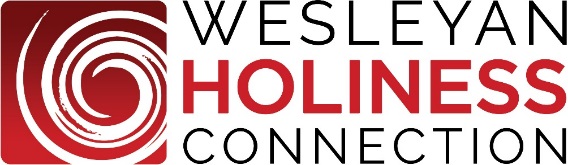 January 24, 2017As I write you today, there are multiple activities and initiatives unfolding within the growing work of the WHC!  What a privilege to be part of such a vast network of people thinking, leading, and living in this stream of God’s movement.ANNUAL FINANCIAL CONTRIBUTION: As usual in January each year, I write to ask that you remain financially committed to the WHC work. In the next week your finance office will be receiving an invoice based upon last year’s contribution.  We all trust that you will renew a financial commitment for 2017 at least at that same level.  I am deeply grateful for our collaborative efforts that continue to be inspiring and amazing.  Thank you for your 2017 contribution!The Holy River of God:  This book is the 12th book we have published through Aldersgate Press. It comes at the 10 year mark of forming the WHC when we met in Dallas in 2006.  It is a compendium involving many noted authors describing each denominational involvement in the WHC. Through generous donors, we have sent 1000 copies to each trustee member of the 60 colleges/universities in the WHC.  This helps the presidents to resource their boards concerning our WH heritage. I am hopeful that you will consider something similar with your board or even all of your pastors.WHC England:  I am delighted that a new network is forming in England after 27 leaders met in Manchester last November.  I am deeply grateful to Dr. Deirdre Brower-Latz at Nazarene Theological College for providing both hosting of that gathering as well as local coordination of the ongoing plans and network.Regional Networks:  The nine regional networks in the U.S. continue to work in a manner unique to their area.  While there are two that are re-inventing themselves, most are continuing to find deep and meaningful times of connection.  In one case – Florida under the coordination of Patrick Styers (Wesleyan) – the group began to consider state-wide church planting needs as a group. Please encourage your superintendents as they engage together. WHC Presidents’ Network: The annual meeting this year consisted of 4 presidents describing the WH impact on navigating legislative challenges in CA. Bob Brower (PLNU), Jon Wallace (APU), Jim Adams (Life Pacific), Mike Beals (Assemblies of God)As you can see, I cannot pass up the opportunity to tell you about some of the latest happenings.  My principal reason for writing is to encourage the 2017 financial contribution from your denomination.  Thank-you in advance for that!  But the wonderful things happening are simply too good not to tell you about at every opportunity.  Thanks for your encouragement, prayer, participation, and collaboration in holiness for the 21st Century!Blessings,Kevin